		   Program Registration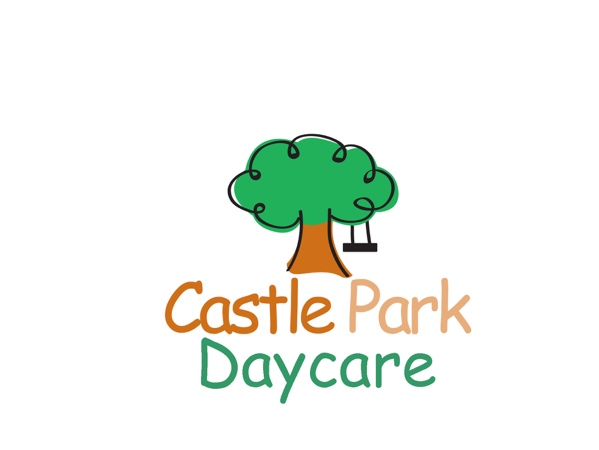 		         		                        www.castleparkdaycare.ca 416 691-5211                                                                    1971 Queen St. E. Suite 102, Toronto, Ontario M4L 1H9  Child’s Name: _____________________________________________________________________________________Birth date: _____/__________/_________   grade _______ School: __________________________________________Address: _________________________________________________________________________________________		Street						City			Postal CodeParent Name: ___________________________________________ Cell # ((______)_______________Address: ____________________________________________________________________________________		Street						City			Postal CodeWork # (      )_________________ Work Address: ________________________________________________________Parent Name: ______________________________________________ Cell # ( _____) ___________________Address: ________________________________________________________________________________________________		Street						City			Postal codeWork # (   ) __________________ Work Address: ________________________________________________________e-mail: ____________________________________________ e-mail: ________________________________________Emergency contact: __________________________________________ Relationship: __________________________Address: ________________________________________________________________________________________Work #: (_____)__________________________________ Cell #: (______)____________________________________Authorized pick up: 1) ___________________________________ Relationship: ________________________________Contact # Home: (       )_______________________________ Cell : (          ) ___________________________________Authorized pick up:  2) ___________________________________ Relationship: ________________________________Contact home: (        ) _______________________________ Cell :  (          ) ___________________________________Health History and personal Information:Health card # ____________________________ Physicians Name:  __________________________________________Physicians Address: ________________________________________________________________________________Allergies: _________________________________________________________________________________________Please provide additional info, such as medical or dietary restrictions that might be helpful in emergencies. Please submit signed written instructions to the daycare.Starting Date:                                                 			 Discharge date: